MATERNITY PERFORMANCE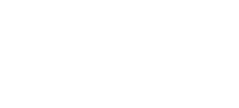 APPRAISAL (Registered Midwife)PurposeThis annual appraisal aims to ensure that we are working together to support you achieve your professional development objectives informed by the goals of the organization.Your Success and Development Plan can also record and signal intentions for continuing education.We want to acknowledge your contribution to achieving a high quality service for women and their babies and how we can work with you to assist you to achieve job satisfaction as a valued member of our team. ProcessStep 1Please review your Objectives from last year: noting those you have achieved and those you plan to take forward. Consider objectives for the coming year that you can then discuss at your review. You may like to reflect on your Midwifery Standards review goals if you wish.When completing your Professional Development Plan, consider your QLP status, objectives and / or competencies you may want to achieve, regardless of current work setting.Record your performance appraisal self-assessment one week prior to your meeting: After your conversation to discuss your achievements and objectives, it will be saved to your file on MAX. You can copy or print for your portfolio.AccountabilitiesThinking about the past 12 months, tell me about a couple of aspects of your role which, on reflection, you view as making progress and if there is anything you require from myself or other colleagues to continue to make progress?Thinking about the past 12 months, tell me about a couple of aspects of your role which, on reflection, you view as limited or no progress has occurred and if there is anything you require from myself or other colleagues to bring about change?Role SatisfactionWhat about your role do you derive satisfaction from?PrioritiesLooking ahead over the next 12 to 18 months, where will you place your energy and focus?Health and WellbeingTell me about your plans to promote your health and wellbeing and if there is anything I can do to support you?Personal and Professional DevelopmentIn the next 12 to 18 months what professional and/or personal development opportunities are you interested in pursuing?In the last 12 months, discuss a personal or professional highlight you have experienced, and what this has meant to you?Any Other CommentsLine Manager CommentsSigned By_______________________________________________	Date: _______________________________________________	Date: Name: 	* Midwifery Council recognises PROMPT as an alternative to Combined Emergency Skills Day.  *Midwifery Council require a minimum of 8 hours of midwifery-focused education per year for Recertification (over and above the 8 hours of compulsory emergency skills/PROMPT.  This can include FSEP and Maternity Practice Skills)**a minimum of 8 hours professional activities per year for Midwifery Council Recertification. Examples include, but are not limited to:	 Preceptorship of students	 Orientation of colleagues to a work environment	 Presentation to colleagues - formal and informal	 Participation in project user groups (e.g. resource person or champion)	 QLP Assessor	 Conducting clinical auditsProfessional Development Leave allocationCDHB supports staff in line with the Multi-Employer Collective Agreement (MECA) for additional professional development leave over and above organisational and Midwifery Council requirements:Name:Position:Manager:Date:Time:YearlyRecord the date you attended20_ _20_ _20_ _YearlyEmergency Skills Day* (or PROMPT) (maternal and newborn resus plus maternity emergencies)/            //            //            /YearlyMaternity Practice Skills (or Core Competency Day) including compulsory:Breastfeeding (BFHI: 21 hours over 5 yrs)Infection PreventionFamily ViolenceFire & Emergency Procedures(Plus other topics, changes each year) /            //            //            /YearlyMaternity Practice Skills (or Core Competency Day) including compulsory:Breastfeeding (BFHI: 21 hours over 5 yrs)Infection PreventionFamily ViolenceFire & Emergency Procedures(Plus other topics, changes each year) No of BFHI hrs:No of BFHI hrs:No of BFHI hrs:YearlyQLP interim year validation (if applicable) – discuss at performance appraisal/            //            //            /YearlyOnce every
2 yearsCourseLast CompletedYear dueDate BookedCompletedOnce every
2 yearsFetal Surveillance:FSEP Online(Face-to-face workshop for new staff or more in-depth update)/            /Once every
2 yearsOnce every
3 yearsCourseLast CompletedYear dueDate BookedCompletedOnce every
3 yearsPROMPT* /            /Once every
3 yearsNewborn Life Support (NLS) /            /Once every
3 yearsMidwifery Standards Review/            /Once every
3 yearsQLP portfolio submission  (if applicable)/            /Once every
3 yearsOnce onlyCourseLast CompletedYear dueDate BookedCompletedOnce onlyMedication and Fluid Management/            /Once onlyChild Protection and Partner Abuse Intervention/            /Once onlyEpiduralOnce onlyPreceptorship/            /Continuing  Education*Course/WorkshopDate CompletedHoursHoursHoursContinuing  Education*Course/WorkshopDate Completed20_ _20_ _20_ _Continuing  Education*          /          /Continuing  Education*         /          /Continuing  Education*         /          /Continuing  Education*         /          /Continuing  Education*         /          /Continuing  Education*         /          /Continuing  Education*         /          /Continuing  Education*         /          /Continuing  Education*Total hoursTotal hoursProfessional Activities**ActivityDate CompletedHoursHoursHoursProfessional Activities**ActivityDate Completed20_ _20_ _20_ _Professional Activities**         /          /Professional Activities**         /          /Professional Activities**         /          /Professional Activities**         /          /Professional Activities**         /          /Professional Activities**Total  hoursTotal  hoursFTEHours for professional development leave1320.825.60.722.40.619.20.5160.412.80.39.60.2 & 0.18